Which multiples of 10 do the numbers sit between?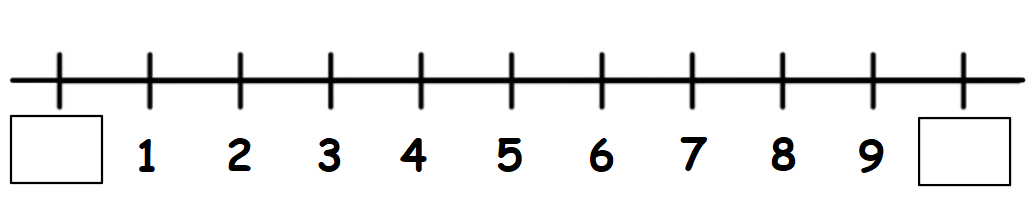 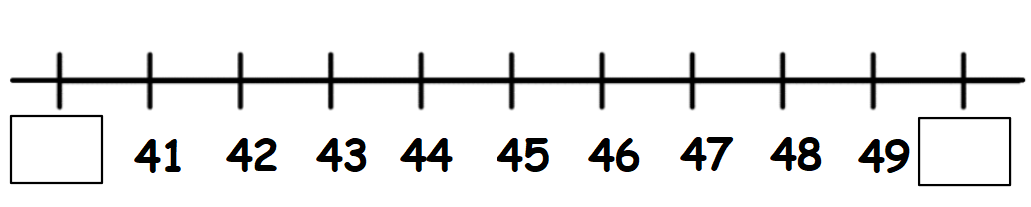 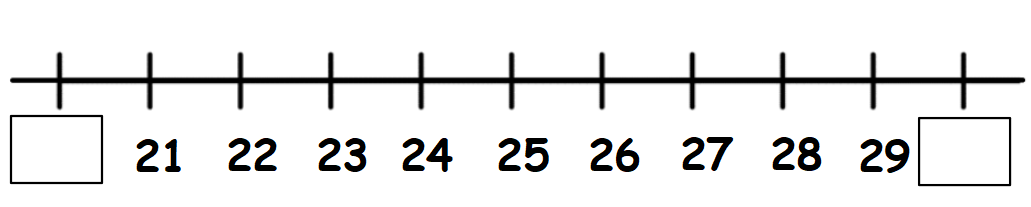 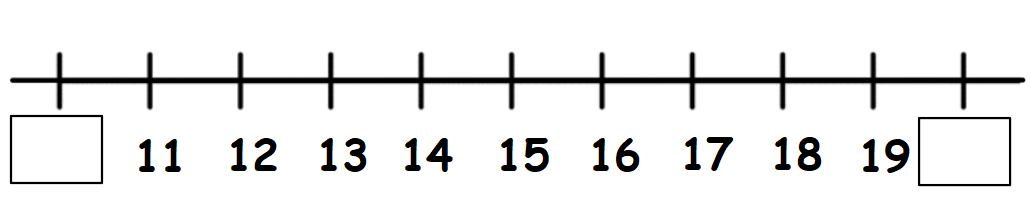 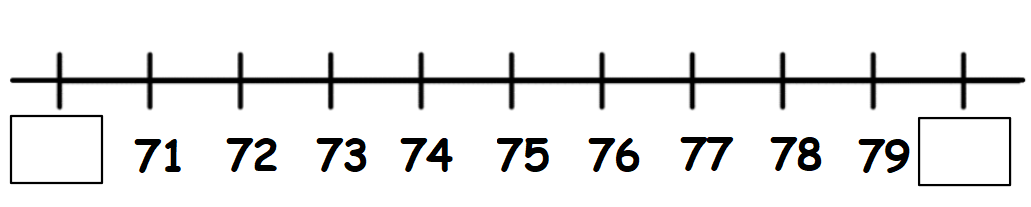  Round each number to the nearest 10:377218264

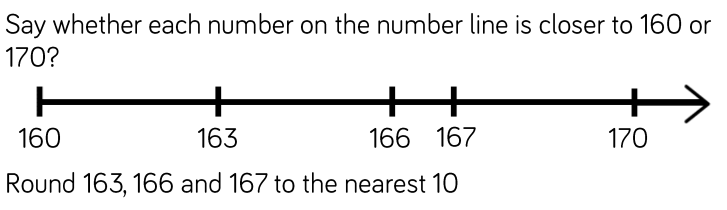 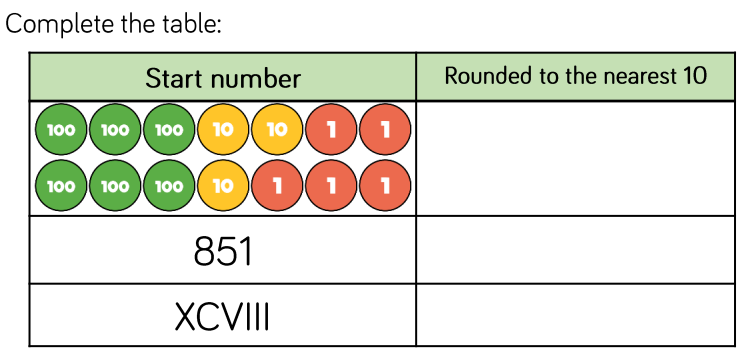 Circle the numbers that will round to 480           489          479          471          481          475          485	____________________________________________________________________________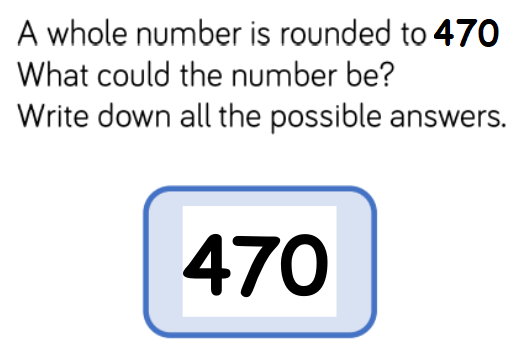 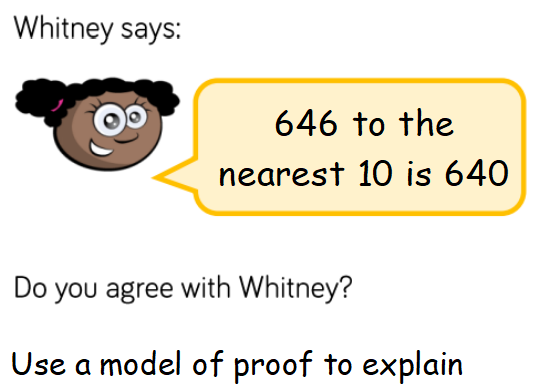 